Name: 		Datum:	1Markiere und rechne zuerst die einfache Aufgabe.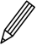 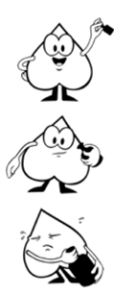 2Kehre um.3Markiere und rechne zuerst die einfache Aufgabe.4Markiere und rechne zuerst die einfache Aufgabe.5Rechne geschickt. Markiere die Zahlen, mit denen du zuerst rechnest.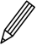 